Code #  New Emphasis, Concentration or Option Proposal Form[X ]	Undergraduate Curriculum Council  Signed paper copies of proposals submitted for consideration are no longer required. Please type approver name and enter date of approval.  Email completed proposals to curriculum@astate.edu for inclusion in curriculum committee agenda. i. Proposed Program Titleii. Contact Person (Name, Email Address, Phone Number)iii. Proposed Starting DateBulletin ChangesInsert on Page 181 Additional Early Childhood Teaching Endorsement Area for Licensure The Arkansas Department of Education allows for teachers holding a license for grades K-6 to obtain an endorsement for teaching ages 3 and 4. Those individuals who wish to attain this endorsement must hold a K-6 license before beginning the endorsement process. For students currently enrolled in the K – 6 undergraduate BSE in Elementary Education, there is an opportunity to simultaneously complete the additional 12 hours needed for the add-on endorsement to teach 3 and 4 year olds.     All individuals working to complete the Teaching Endorsement for ages 3 and 4, must complete the following four courses with a concluding GPA of 2.7 on the required 12 hours.    Interested parties should contact the Department of Teacher Education for more information. Add-On Endorsement to Teach Ages 3 and 4 EMPHASIS ASSESSMENTUniversity Goals1. Please indicate the university-level student learning outcomes for which this new emphasis will contribute. Check all that apply.Emphasis Goals2. Justification for the introduction of the new emphasis. Must include:Academic rationale (how will this emphasis fit into the mission established by the department for the curriculum?)
 The undergraduate option will allow students currently enrolled to obtain both the K – 6 and the add-on for ages 3 and 4 simultaneously.  The undergraduate option meets the needs of those who for different reasons may be unable to pursue the graduate option for the add-on endorsement area.  List emphasis goals (faculty or curricular goals, specific to the emphasis.)d.  Student population served. Emphasis Student Learning Outcomes3. Please fill out the following table to develop a continuous improvement assessment process for this emphasis. For further assistance, please see the ‘Expanded Instructions’ document available on the UCC - Forms website for guidance, or contact the Office of Assessment at 870-972-2989. The courses selected for the Age 3-4 Add-on Licensure Endorsement were developed based upon and will continue to address the National Association for the Education of Young Children (NAEYC) program standards.  These NAEYC standards are also the Arkansas Department of Education competencies for the endorsement.  As a twelve-hour endorsement, this is not a program; nor is it evaluated by the Council for the Accreditation of Educator Preparation (CAEP).  Students applying for the Arkansas Age 3-4 Year Old add-on endorsement license must pass the Praxis II Content Exam Education of Young Children which is aligned to the NAEYC Standards.  The program will annually review candidate performance on this assessment for program review and quality improvement purposes.  Note: Best practices suggest an emphasis would have 1 to 3 outcomes. LETTER OF NOTIFICATION – 3
NEW OPTION, CONCENTRATION, EMPHASIS 
(Maximum 18 semester credit hours of new theory courses and 6 credit hours of new practicum courses)1. 	Institution submitting request:2. 	Contact person/title:  3. 	Phone number/e-mail address:4. 	Proposed effective date:5. 	Title of degree program:  (Indicate if the degree listed above is approved for distance delivery)Add-On Endorsement for Ages  and Four (add-on to the K – 6 License) There is no degree program for the Add-On Endorsement for Ages Three and Four.  The intent is to offer these 12 hours at the undergraduate level for students currently completing the K – 6 license and for those already in the field who have completed the K – 6 license wishing to add-on the preschool ages.   This will  accommodate  individuals teaching in preschools and obtaining licensure simultaneously.   Just as MAT students can obtain the teaching license while employed in a school on a provisional  license for three’s and four’s, it may be necessary to allow individuals to complete ECH 3073, Field Experience, in the Preschool Classroom under supervision and direction of an on-site licensed individual and a university supervision.  This can be monitored via Skype, Facetime, videos posted on Bb blog and other technologies.  6. 	CIP Code:  7. 	Degree Code:8. 	Proposed name of new option/concentration/emphasis: 9. 	Reason for proposed action:10. 	New option/emphasis/concentration objective: 	Add-On Endorsement for Teaching Ages Three and Four 11. 	Provide the following:Curriculum outline - List of courses in new option/concentration/emphasis – Underline required coursesProvide degree plan that includes new option/emphasis/concentrationStudents are not required to complete a Degree Plan for this 12 hour add-on endorsement area.  Total semester credit hours required for option/emphasis/concentration  	(Option range: 9–24 semester credit hours)New courses and new course descriptionsGoals and objectives of program option   Prepare K  -6 Licensed Teachers to teach Three and Four-Year-Olds and to specifically:Understand the unique growth, development and learning patterns of 3’s and 4’s Work with families and communities in building relationships for the benefit of the child Competently assess and document young children’s growth and learning using observation and appropriate tools;  Demonstrate effective ways to lead, guide, and direct young children including developmentally appropriate teaching and learning strategies Demonstrate the knowledge of content areas and the ability to build meaningful curriculum experiences for a 3 and 4 year old.  Demonstrate competence as a professional working with young children and their families. Expected student learning outcomesDocumentation that program option meets employer needsStudent demand (projected enrollment) for program option	To accommodate the number of state-funded early childhood preschool programs requiring licensure for teachers of 3;s and 4’s, and with the elimination of the P – 4 licensure in 2013, a fairly significant number of teachers needing this add-on endorsement is expected.  Name of institutions offering similar program or program option and the institution(s) used as a model to develop the proposed program option12. 	Institutional curriculum committee review/approval date:13. 	Will the new option/emphasis/concentration be offered via distance delivery?  			If yes, indicate mode of distance delivery:			The 12 hour Endorsement for Teaching Ages 3 and 4  will be delivered 100% online with specific 			technologies and strategies set up to observe practicum as needed.  These are no-cost to students and 			include those such as Blogs in Bb, FaceTime, SKYPE,  a You Tube Channel, etc.  			Online – Blackboard 14. 	Explain in detail the distance delivery procedures to be used:  15. 	Specify the amount of additional costs required for program implementation, the source of funds, and how funds will be used.16. 	Provide additional program information if requested by ADHE staff.President/Chancellor Approval Date:	Board of Trustees Notification Date:	Chief Academic officer: 	___________________________________		Date:  		Name (printed):		 Department Curriculum Committee ChairCOPE Chair (if applicable)Department Chair: General Education Committee Chair (If applicable)                         College Curriculum Committee ChairUndergraduate Curriculum Council ChairCollege DeanGraduate Curriculum Committee ChairHead of UnitVice Chancellor for Academic AffairsInstructions Please visit http://www.astate.edu/a/registrar/students/bulletins/index.dot and select the most recent version of the bulletin. Copy and paste all bulletin pages this proposal affects below. Follow the following guidelines for indicating necessary changes. *Please note: Courses are often listed in multiple sections of the bulletin. To ensure that all affected sections have been located, please search the bulletin (ctrl+F) for the appropriate courses before submission of this form. - Deleted courses/credit hours should be marked with a red strike-through (red strikethrough)- New credit hours and text changes should be listed in blue using enlarged font (blue using enlarged font). - Any new courses should be listed in blue bold italics using enlarged font (blue bold italics using enlarged font)You can easily apply any of these changes by selecting the example text in the instructions above, double-clicking the ‘format painter’ icon   , and selecting the text you would like to apply the change to. 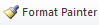 Please visit https://youtu.be/yjdL2n4lZm4  for more detailed instructions.Required Courses: Sem. Hrs. ECH 2023, Child Development 3 ECH 3073, Children, Families, and Community Relations:  Field Experiences II 3 ECH 3613, Strategies for Supporting Learning though Play 3 ECH 4613, Curriculum and Assessment for Early Care and Education 3 Subtotal 12Total Required Hours: 12. [X ] Global Awareness[X ] Thinking Critically [X ] Information Literacy